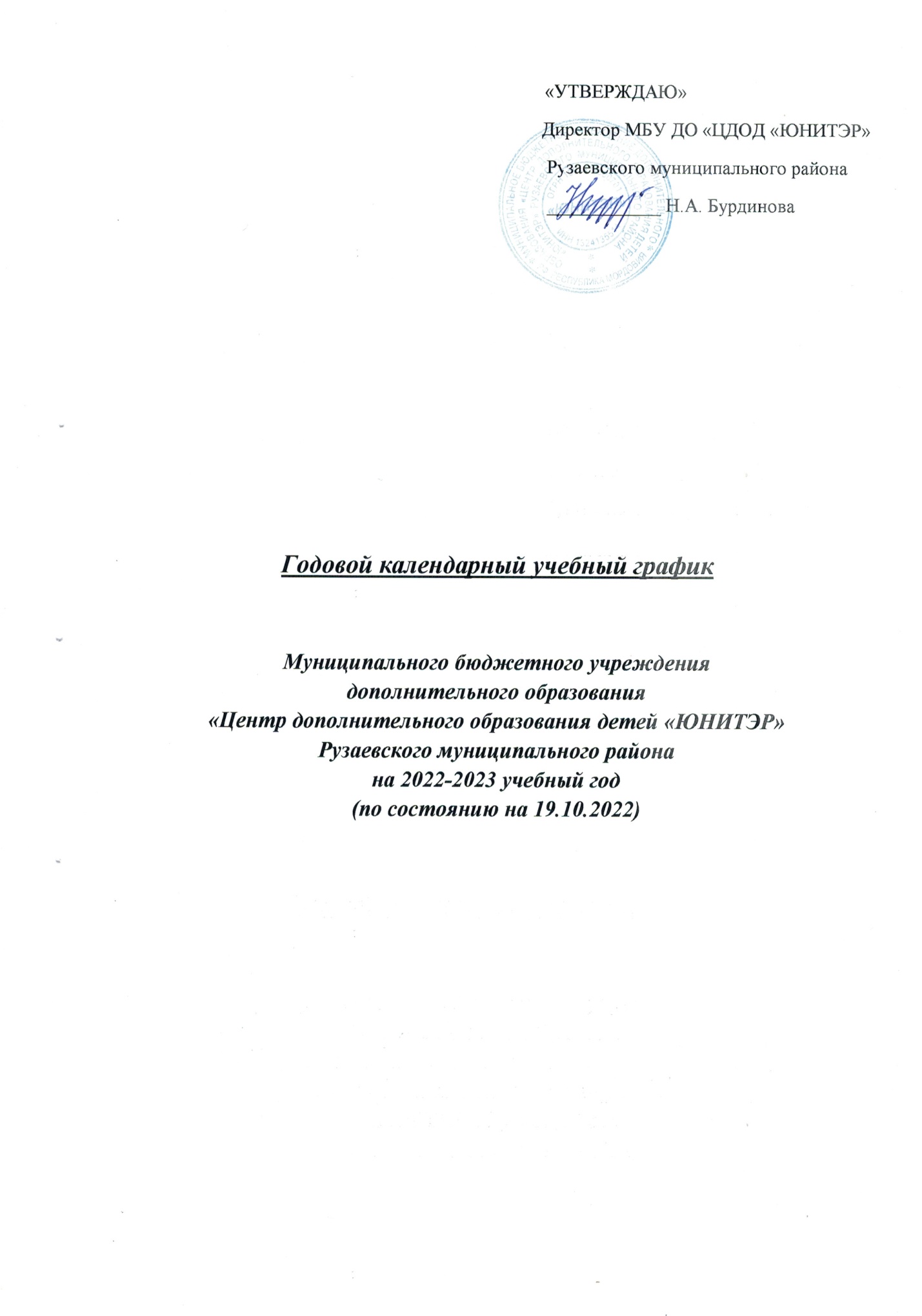 Пояснительная записка      Годовой календарный учебный график муниципального бюджетного учреждения дополнительного образования «Центр дополнительного образования детей «ЮНИТЭР» (далее - Центр) является документом, регламентирующим организацию образовательного процесса в учреждении.      Годовой календарный учебный график в полном объёме учитывает индивидуальные, возрастные, психофизические особенности обучающихся и отвечает требованиям охраны их жизни и здоровья.      Центр в установленном законодательством Российской Федерации порядке несет ответственность за реализацию в полном объеме дополнительных образовательных программ в соответствии с годовым календарным учебным графиком.1. Нормативно-правовая база Нормативно-правовую базу календарного учебного графика Центра составляют: − Закон Российской Федерации «Об образовании в Российской Федерации» от 29.12. 2012 № 273 – ФЗ. − Федеральный закон «Об основных гарантиях прав ребёнка в Российской Федерации» от 24.07 1998 г.; − Приказ Минобрнауки «О продолжительности рабочего времени (норме часов педагогической работы за ставку заработной платы) педагогических работников» от 24.12.2010 № 2075 − Постановление Главного государственного санитарного врача Российской Федерации от 28.09.2020 г.№28 г. Москва "Об утверждении СанПиН 2.4.3648-20 "Санитарно-эпидемиологические требования к организациям воспитания и обучения, отдыха и оздоровления детей и молодежи"− Устав МБУ ДО «ЦДОД «ЮНИТЭР» (в последней редакции); − Локальные акты учреждения. 2. Продолжительность учебного года в ЦентреНачало учебного года – 01.09.2022 г. Окончание учебного года 31.05. 2023 г. Продолжительность учебного года - 36 недель. В период каникул  учебные группы работают по расписанию, дополнительно организуются временные досуговые площадки. Входной контроль оценки знаний и умений обучающихся проводится в конце сентября. Текущий контроль проводится в течение всего периода обучения по программе  (на учебных занятиях). Промежуточная аттестация проводится в январе. Итоговая аттестация проводится в конце апреля. 3. Количество дополнительных общеобразовательных программ по направлениям деятельности.Образовательный процесс в Центре реализуется через образовательные программы по направленностям: 4. Регламент образовательного процесса      В  Центре  устанавливается  7-дневная  рабочая  неделя.      Продолжительность занятий устанавливается согласно Постановления Главного государственного санитарного врача Российской Федерации от 28.09.2020 г.№28 г. Москва "Об утверждении СанПиН 2.4.3648-20 "Санитарно-эпидемиологические требования к организациям воспитания и обучения, отдыха и оздоровления детей и молодежи"Продолжительность занятий по дополнительным общеобразовательным программам (дополнительным общеразвивающим программам) объемом 72 часа в год – 2 ч. в неделю, 1 час в день.Продолжительность занятий для детей 1-го года обучения  - 2 ч. в день, 4 часа в неделю. Общее количество часов в год – 144 ч.       Продолжительность занятий для детей 2-го года обучения –3 часа вдень, 6 часов в неделю. Общее количество часов в год – 216 ч.Количество воспитанников в группах, творческих объединениях:I  года  обучения – 12-15 человек;II года обучения – 10-12 человек;5. Режим занятий Организация образовательного процесса регламентируется расписанием занятий объединений, утверждённым директором Центра.      Расписание занятий объединений составляется по представлению педагогических работников с учетом пожеланий обучающихся, родителей (законных представителей) несовершеннолетних обучающихся и возрастных особенностей воспитанников. Продолжительность занятий в объединениях определяется учебным планом, образовательной программой и санитарно-гигиеническими требованиями Расписание составляется с учётом санитарно-эпидемиологических требований к УДОД и рекомендуемого режима занятий в объединениях различного профиля. Начало занятий должно быть не ранее 8.30, их окончание - не позднее 20.00 ч. Продолжительность занятия в группах детей дошкольного возраста составляет 25 минут – для детей 5 лет, 30 минут - для детей 6  лет. Продолжительность перемен между занятиями составляет не менее 10 минут.6. Количество учебных смен – 2 1 смена 08.30 – 11.30 2 смена 12.30 - 20.00 7. Порядок приема обучающихся  в объединения В объединение принимаются дети от 5 до 18 лет с соблюдением требований Положения о персонифицированном дополнительном образовании в Рузаевском муниципальном районе (далее – Положение). Прием ребенка в объединение и его отчисление осуществляются по заявлению родителей (законных представителей). Количество объединений, посещаемых ребенком, устанавливается в соответствии с санитарно-гигиеническими нормами и рекомендуется не более 2-х. 8. Режим работы учреждения в период школьных каникул Согласно Приказу Минобрнауки «О продолжительности рабочего времени (норме часов педагогической работы за ставку заработной платы) педагогических работников» от 24.12.2010 № 2075 в каникулярный период педагогические работники осуществляют педагогическую (учебную и воспитательную), методическую, организационную работу, связанную с реализацией образовательной программы. Образовательный процесс осуществляется 7 дней в неделю согласно расписанию. Занятия детей могут проводиться в любой день недели, включая воскресные и каникулярные дни. В период школьных каникул занятия могут: проводиться по специальному расписанию, продолжаться в форме туристических походов, экспедиций, учебно-тренировочных сборов, профильных лагерей и летних школ, создаваться различные объединения с постоянным и переменным составами детей в лагерях или на базе образовательного учреждения, а также по месту жительства детей.9. Родительские собрания  проводятся в детских объединениях по усмотрению педагогов не реже двух раз в год. 10. Регламент административных совещанийПедагогический совет  собирается по мере необходимости по инициативе руководителя Учреждения, но не реже трех раз в год. Административные планерки - каждый вторник (еженедельно)11. Режим работы административного и педагогического персоналаАдминистрация – с 08.30 до 17.00. Дежурный администратор - по отдельному утвержденному руководителем графику. Обеденный перерыв с 12.00 до 12.30. Выходной день – суббота, воскресенье, если иное не установлено индивидуальным графиком. Педагогический персонал – согласно учебному расписанию.п/пНаправление деятельностиКоличество программ1Художественное162Техническое123Социально-гуманитарное264Естественнонаучное145Туристско-краеведческое6              Всего:              Всего:74